BARTIN ÜNİVERSİTESİ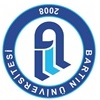 Personel Daire BaşkanlığıTOPLANTI GÜNDEMİTOPLANTI ZAMANI	: 10 Şubat 2020 – 09.30TOPLANTI SAYISI            : 2020-04Kurumlar Arası Geçici Görevlendirme Yönetmeliğine göre üniversitemizde görevlendirilen personele kurum sicil numarası ve özlük dosyası açılması konusunun görüşülmesi,Enstitü jüri görevlendirmelerde süreci hızlandırmak adına işlemlerin ÜBYS’ye aktarılmasının görüşülmesi,Şubat ayında yapılacak hizmet içi eğitimlerin görüşülmesi (Taşınır İşlemleri ve Öğrenci İşleri Daire Başkanlığının eğitimi),İdari personelin özlük bilgilerinin kontrolü için birimlerden toplanan bilgilerinin HİTAP ve özlük dosyaları ile karşılaştırılması için verilerin dağılımı ve görevli personelin belirlenmesi,2020 yılı genel mal bildirim beyannamesi sürecindeki son durumun görüşülmesi, Yeni başlayan 4 idari personele oryantasyon eğitiminin verilmesi ile ilgili gerekli hazırlıkların görüşülmesi,Kalite Koordinatörlüğü tarafından hazırlanan görev devir formunun kurum içinde yaygınlaştırılması amacıyla duyurusunun yapılması,Diğer idari işler ve temenniler.